Liste des verbes de 5PListe des verbes de 6PListe des verbes du PERAnnéeNombre de basesPrésentImparfaitFuturPassé composéacheter7P2aimer6P1aller5P3appeler8P2avoir5P4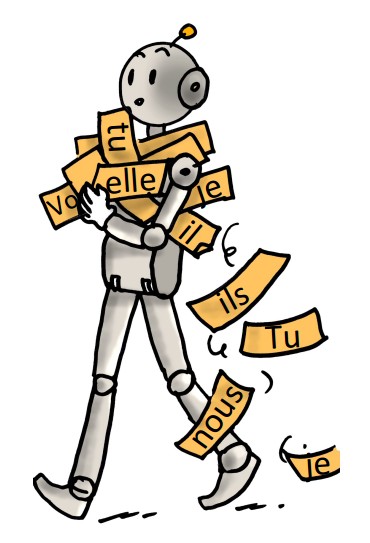 boire8P3chanter5P1commencer6P2courir6P1craindre8P3croire6P2dire5P2employer7P2entendre5P1être5P4faire5P4falloir8P4finir5P2fuir8P2jeter8P2manger6P2mettre6P2oublier6P1ouvrir8P2payer7P2peler7P2plaire8P2pouvoir6P5prendre6P3rendre6P1savoir5P4sortir6P3tenir6P4valoir8P4venir6P4vivre8P2voir6P3vouloir5P5Liste des verbes du PERAnnéeNombre de basesPrésentImparfaitFuturPassé composéacheter7P2aimer6P1aller5P3appeler8P2avoir5P4boire8P3chanter5P1commencer6P2courir6P1craindre8P3croire6P2dire5P2employer7P2entendre5P1être5P4faire5P4falloir8P4finir5P2fuir8P2jeter8P2manger6P2mettre6P2oublier6P1ouvrir8P2payer7P2peler7P2plaire8P2pouvoir6P5prendre6P3rendre6P1savoir5P4sortir6P3tenir6P4valoir8P4venir6P4vivre8P2voir6P3vouloir5P5